Dimanche 29 octobre 2023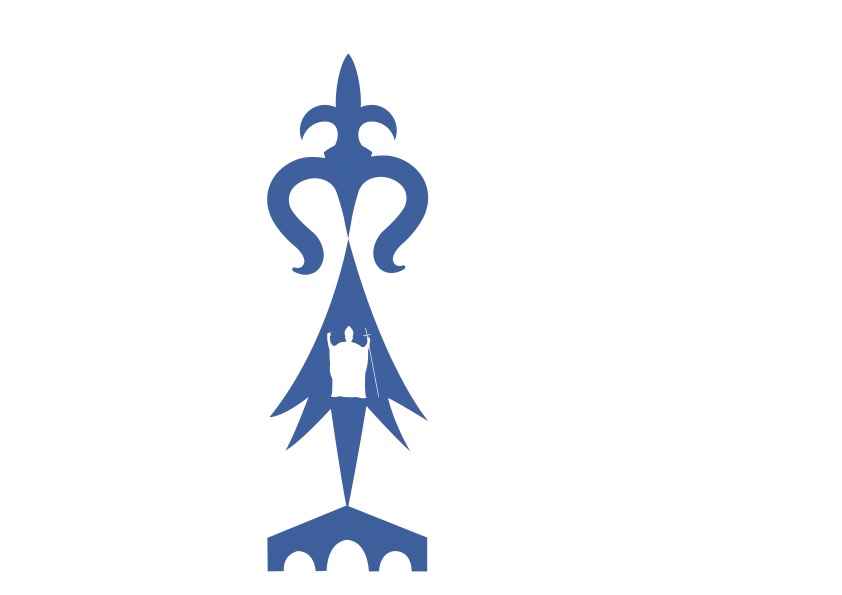 30ème dimanche du T.O Année AMesses tous les jours à la chapelle St Ivy à 9h (suivie du chapelet) et 19h. En période de vacances scolaires. Presbytère permanence d’accueil du mardi au samedi de 9h30 à 12h. Il n’y a pas de messe le mercredi à 6h45. Il n’y pas d’adoration à la basilique le jeudi soir. Merci de prendre rendez-vous au presbytère avec un prêtre pour se confesser. Chapelet tous les vendredi à 14h à l’église de Kergrist les semaines impaires et à l’église de Neulliac les semaines paires (y compris pendant les vacances) Obsèques : Françoise LORILLECMesses à venir : Jeudi 02 novembre : Commémoration de tous les fidèles défunts à 9h à la chapelle  St Ivy et 19h à la BasiliqueSamedi 04 novembre à 18h à la basiliqueDimanche 05 novembre : 11h Basilique -9h30 Neulliac –9h30 Le Sourn.Messes pour la toussaint et bénédictions des tombes au cimetièreMardi 31 Octobre 18h à la basiliqueMercredi 1er Novembre à 10h à la basilique suivie du cimetière			   à 15h à Neulliac suivie du cimetière			   à 15h à Le Sourn suivie du cimetière			   à 10h à Kergrist suivie du cimetière			   à 10h St Thuriau suivie du cimetière			   à 15h à Stival suivie du cimetière			   à 9h chez les sœurs de BeauregardChorale :Depuis,  13/09 septembre ont repris les répétitions hebdomadaires des deux chorales. Ces répétitions auront lieu à la chapelle saint Ivy les mercredis en période scolaire, de 17h30 à 18h30 pour les enfants de 7 à 17 ans, et de 19h45 (après la messe) à 21h30 pour les adultes, nous terminons par la prière des Complies. Ces chorales sont ouvertes à tous ceux qui souhaitent apprendre les chants de la messe pour embellir la liturgie. Vous désirez chanter ? Alors venez mercredi !Rosaire à la basilique tous les 1er samedi du mois de 16h à 17h30 autel de notre Dame de Joie : 4 nov / 2 déc / 6 janv / 3 fév / 2 mars / 6 avril / 4 mai / 1er juin / 6 juillet / 3 août.   Prochain cénacle de prière le mardi 31 octobre de 20h à 21h30 à la maison Notre Dame de Joie. Groupe de prière alléluia se retrouve à la chapelle St Ivy vendredi 3 novembre à 17h.Autres informations :Se former avec ATHÉNÉE : www.vannes.catholiques.fr/athenee/Brochures dans la basilique à votre dispositions ou au presbytère. formationhec@diocese-vannes.fr 02 97 68 15 69A Pontivy:Scholé Fragilités et Lien Social. 7 cours/ 14h. 35 euros. Chapelle St Ivy les mardi de 20h h30 Neulliacà 22h. 7 nov, 5 déc. 9 janv. 6 fév. 12 mars. 9 avril. 7 mai. Scholé Visio Divina. 8 cours/ 16h 35 euros. Maison Notre Dame de Joie les vendredi de 20h à 22h30. 17 nov. 15 déc. 19 janv. 16 fév. 15 mars. 12 avril. 17 mai. 14 juin. Scholé Credo 9 cours, 18h. 35 euros.  Mardi de 20h à 22h Chapelle St Ivy, 14 et 28 novembre, 12 décembre, 16 et30 janvier, 20 février, 19 mars, 16 avril, 14 mai. Ensemble paroissial de Pontivy Kergrist - Neulliac - Le Sourn - Saint - Thuriau Presbytère- 1, Place Bourdonnay du Clézio 56300 Pontivy paroisse-pontivy.fr.  / tél : 02 97 25 02 53 / pontivyparoisse@gmail.com